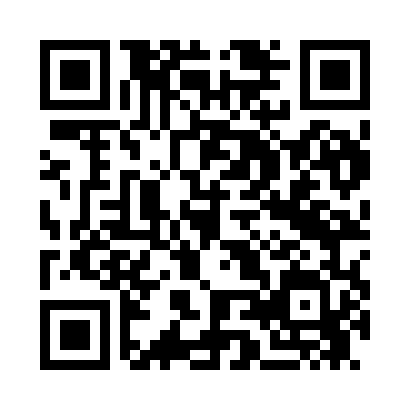 Prayer times for Suuremetsa, EstoniaWed 1 May 2024 - Fri 31 May 2024High Latitude Method: Angle Based RulePrayer Calculation Method: Muslim World LeagueAsar Calculation Method: HanafiPrayer times provided by https://www.salahtimes.comDateDayFajrSunriseDhuhrAsrMaghribIsha1Wed2:485:181:086:228:5911:202Thu2:475:151:086:249:0111:213Fri2:465:131:076:259:0311:224Sat2:455:111:076:269:0511:235Sun2:445:081:076:289:0711:246Mon2:435:061:076:299:1011:257Tue2:425:041:076:309:1211:258Wed2:415:011:076:319:1411:269Thu2:404:591:076:339:1611:2710Fri2:394:571:076:349:1811:2811Sat2:384:551:076:359:2011:2912Sun2:384:531:076:369:2211:3013Mon2:374:501:076:379:2511:3114Tue2:364:481:076:399:2711:3215Wed2:354:461:076:409:2911:3316Thu2:344:441:076:419:3111:3417Fri2:334:421:076:429:3311:3418Sat2:334:401:076:439:3511:3519Sun2:324:391:076:449:3711:3620Mon2:314:371:076:459:3911:3721Tue2:314:351:076:469:4111:3822Wed2:304:331:076:479:4311:3923Thu2:294:311:076:489:4411:4024Fri2:294:301:086:499:4611:4125Sat2:284:281:086:509:4811:4126Sun2:284:271:086:519:5011:4227Mon2:274:251:086:529:5111:4328Tue2:264:241:086:539:5311:4429Wed2:264:221:086:549:5511:4530Thu2:264:211:086:559:5611:4531Fri2:254:201:086:569:5811:46